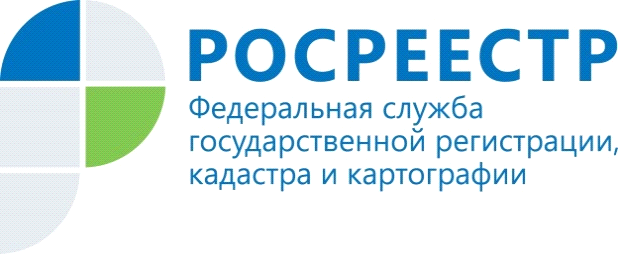 Управлением Росреестра по Республике Алтай проведен анализ вопросов, задаваемых гражданами, в августе 2021 г.По результатам проведенной работы составлен перечень наиболее распространенных  вопросов:С какой даты вступает в силу Закон о «гаражной амнистии» и какие правоотношения он регулирует?Ответ: Закон вступит в силу с 1 сентября 2021 года. Документ, разработанный при участии Росреестра, призван внести ясность в регулирование вопросов оформления прав на объекты гаражного назначения и земельные участки, на которых они расположены. Что обязательно должно быть отражено в договоре об ипотеке недвижимого имущества?Ответ: В договоре об ипотеке должны быть указаны предмет ипотеки, его оценка, существо, размер и срок исполнения обязательства, обеспечиваемого   ипотекой (ч. 1 ст. 9    Федерального       закона от 16.07.1998 № 102-ФЗ «Об ипотеке (залоге недвижимости)»).Имеют ли льготу по уплате государственной пошлины за регистрацию права собственности несовершеннолетние дети?Ответ: Налоговым кодексом РФ не установлена льгота для данной категории заявителей.Осуществлен снос жилого дома. Куда обратиться для составления акта обследования?Ответ: Документ составляется кадастровым инженером. Форма и состав сведений, а также требования к его подготовке утверждены Приказом Минэкономразвития России от 20.11.2015 № 861.На какой срок можно приостановить государственную регистрацию прав по заявлению?Ответ: Государственный кадастровый учет и (или) государственная регистрация прав могут быть приостановлены не более чем на шесть месяцев однократно (ч. 1 ст. 30 Федерального закона от 13.07.2015 № 218-ФЗ «О государственной регистрации недвижимости»).Материал подготовлен Управлением Росреестра по Республике Алтай